Estado do Rio Grande do Sul MUNICÍPIO DE ARATIBARua Luis Loeser, 287 – Centro – Fone: (54) 3376-1114 - CNPJ 87.613.469/0001-8499.770-000 - ARATIBA – RSPROJETO DE LEI MUNICIPAL N.º071  DE  10  DE JULHO DE 2019EMENTA: AUTORIZA O PODER EXECUTIVO MUNICIPAL A EFETUAR A DEVOLUÇÃO DE VALORES AO GOVERNO FEDERAL, FUNDO NACIONAL DE DESENVOLVIMENTO DA EDUCAÇÃO. O Prefeito Municipal de Aratiba, Estado do Rio Grande do Sul, usando das atribuições contidas no art. 43, inciso IV da Lei Orgânica Municipal, FAÇO SABER que, a Câmara Municipal de Vereadores aprovou e eu sanciono e promulgo a seguinte Lei:                       Art. 1º Fica o Município, através do Poder Executivo Municipal,  autorizado a efetuar a devolução ao Governo Federal do  valor R$538,56 (quinhentos e trinta e oito reais e cinquenta e seis  centavos),  sendo:  R$322,32 (trezentos e vinte e dois  reais e trinta e dois centavos) de rendimentos do ano 2018 e   R$216,24 (duzentos e dezesseis reais e vinte e quatro  centavos) de rendimentos do ano 2019 mais os juros do mês, referente ao Termo de Compromisso PAR nº201803458-6, Fundo Nacional de Desenvolvimento da Educação, Ministério da Educação,  em atendimento as despesas da seguinte dotação orçamentária:28.845.0320.0005.0000 – RESTITUIÇÕES DE CONVÊNIOS, MULTAS DE TRANSITO E DEMAIS  RESTITUIÇÕES44209300 – Indenizações e Restituições                        Art. 2º Servirão de recursos para atender as despesas decorrentes desta Lei, o saldo da conta bancária do  projeto mantida junto ao Banco do Brasil S/A..                       Art. 3º Esta Lei entrará em vigor na data de sua publicação, no local de costume, revogado as disposições em contrário.          GABINETE DO PREFEITO MUNICIPAL DE ARATIBA, RS, aos  10 dias do mês de julho  de 2019.GUILHERME EUGENIO GRANZOTTO,Prefeito Municipal.JUSTIFICATIVAO Projeto de Lei nº071/2019,  trata da devolução de recursos ao Governo Federal – Termo de Compromisso PAR nº201803458-6, Fundo Nacional de Desenvolvimento da Educação, Ministério da Educação.O Município de Aratiba foi contemplado no ano de 2018 com os recursos oriundos da União, por meio do Fundo Nacional da Educação para  aquisição de mobiliários de sala de aula às Escolas Municipais de  Aratiba. Foram aplicados integralmente na aquisição dos mobiliários de sala de aula o total dos recursos recebidos. A restituição do valor de  R$538,56 (quinhentos e trinta e oito reais e cinquenta e seis  centavos) refere-se somente aos rendimentos das aplicações financeiras ocorridas no período de execução do termo de Compromisso PAR.Assim, devido a  impossibilidade de utilização dos valores alusivos  aos juros, faz-se necessária a devolução desses recursos à Fazenda Federal,  para que seja possibilitada a prestação de contas final e  a conclusão do Termo.Assim solicita-se aos nobres vereadores,  votação favorável ao pleito.Aratiba, aos 10   de julho   de 2019.Guilherme Eugênio Granzotto,Prefeito Municipal.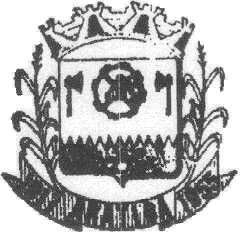 Estado do Rio Grande do Sul MUNICÍPIO DE ARATIBARua Luis Loeser, 287 – Centro – Fone: (54) 3376-1114 - CNPJ 87.613.469/0001-8499.770-000 - ARATIBA – RS